РОССИЙСКАЯ ФЕДЕРАЦИЯ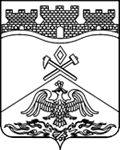 РОСТОВСКАЯ ОБЛАСТЬ Контрольно-счетная палата города Шахты346500 Россия, г.Шахты Ростовской обл., ул.Советская 187/189, тел. (863 6) 22-58-04№14                                                                                         от  «23 »  октября  2014г.ПРИКАЗВ соответствии с частью 5 статьи 9 Федерального закона от 25 декабря 2008 года  № 273-ФЗ «О противодействии коррупции»ПРИКАЗЫВАЮ:1. Утвердить Порядок уведомления председателя Контрольно-счетной палаты города Шахты о фактах обращения в целях склонения муниципального служащего Контрольно-счетной палаты города Шахты к совершению коррупционных правонарушений (приложение № 1).2. Специалисту первой категории в соответствии с Порядком обеспечить регистрацию уведомлений председателя Контрольно-счетной палаты города Шахты о фактах обращения в целях склонения муниципального служащего Контрольно-счетной палаты города Шахты к совершению коррупционных правонарушений (приложения № 2, №3) путем внесения записей в журнал регистрации этих уведомлений (приложение № 4). 3. Специалисту первой категории ознакомить муниципальных служащих  Контрольно-счетной палаты города Шахты под роспись с Порядком уведомления председателя  Контрольно-счетной палаты города Шахты о фактах обращения в целях склонения муниципального служащего к совершению коррупционных правонарушений.4. Контроль за исполнением настоящего приказа оставляю за собой.ПОРЯДОКуведомления председателя Контрольно-счетной палаты города Шахты о фактах обращения в целях склонения муниципального служащего Контрольно-счетной палаты города Шахты к совершению коррупционных правонарушений1. Настоящий Порядок разработан в целях реализации положений Федерального закона от 25.12.. № 273-ФЗ «О противодействии коррупции» и определяет:порядок уведомления председателя  Контрольно-счетной палаты города Шахты о  фактах  обращения целях склонения муниципального служащего Контрольно-счетной палаты города Шахты к совершению коррупционных правонарушений;перечень сведений, содержащихся в уведомлении муниципального служащего о фактах обращения к нему каких-либо лиц в целях склонения к совершению коррупционных правонарушений;порядок регистрации уведомления муниципального служащего о фактах обращения к нему каких-либо лиц в целях склонения к совершению коррупционных правонарушений.2. Муниципальный служащий уведомляет председателя  Контрольно-счетной палаты города Шахты обо всех фактах:- обращения к нему каких-либо лиц в целях склонения к совершению коррупционных правонарушений;- совершения другими муниципальными служащими коррупционных правонарушений, непредставления сведений либо представления заведомо недостоверных или неполных сведений о доходах, об имуществе и обязательствах имущественного характера.3. Уведомление председателя  Контрольно-счетной палаты города Шахты о фактах обращения к муниципальному служащему каких-либо лиц в целях склонения его к совершению коррупционных правонарушений (далее - Уведомление) заполняется и передается муниципальным служащим через специалиста первой категории, ответственного за кадровое обеспечение Контрольно-счетной палаты города Шахты в соответствии с приложением № 2 к настоящему Приказу незамедлительно, когда имеет место факт склонения муниципального служащего к совершению коррупционного правонарушения или совершение другими муниципальными служащими коррупционных правонарушений, непредставление сведений либо представление заведомо недостоверных или неполных сведений о доходах, об имуществе и обязательствах имущественного характера.При нахождении муниципального служащего не при исполнении служебных обязанностей и вне пределов места работы о факте склонения его к совершению коррупционного правонарушения и других вышеизложенных фактах коррупционной направленности он обязан уведомить любыми доступными средствами связи специалиста первой категории, ответственного за кадровое обеспечение Контрольно-счетной палаты города Шахты, который незамедлительно представляет данную информацию председателю  Контрольно-счетной палаты города Шахты, а по прибытии к месту работы муниципальный служащий должен оформить соответствующее Уведомление в письменной форме.4. В Уведомлении о фактах обращения в целях склонения муниципального служащего к совершению коррупционных правонарушений указываются сведения в соответствии с приложением  №3 к настоящему Приказу.5. Специалист первой категории, ответственный за кадровое обеспечение Контрольно-счетной палаты города Шахты производит регистрацию Уведомления в журнале регистрации уведомлений о фактах обращения в целях склонения муниципального служащего к совершению коррупционных правонарушений или совершения другими муниципальными служащими коррупционных правонарушений, непредставления сведений либо представления заведомо недостоверных или неполных сведений о доходах, об имуществе и обязательствах имущественного характера (далее - журнал регистрации).Журнал регистрации ведется согласно приложению  №4 к настоящему Приказу и хранится в течение трех лет со дня его заполнения.Листы журнала регистрации должны быть прошнурованы, пронумерованы и скреплены гербовой печатью Контрольно-счетной палаты города Шахты.6. Регистрация Уведомления осуществляется в день его поступления. 7. Муниципальный служащий о фактах обращения в целях склонения к совершению коррупционных правонарушений или совершения другими муниципальными служащими коррупционных правонарушений, непредставления сведений либо представления заведомо недостоверных или неполных сведений о доходах, об имуществе и обязательствах имущественного характера обязан уведомить органы прокуратуры или  другие государственные органы, о чем обязан сообщить председателю Контрольно-счетной палаты города Шахты или специалисту первой категории, ответственному за кадровое обеспечение Контрольно-счетной палаты города Шахты.8. Муниципальный служащий, уклонившийся от уведомления председателя  Контрольно-счетной палаты города Шахты о ставших известными ему фактах коррупционных правонарушений или скрывший их, подлежит привлечению к ответственности в соответствии с законодательством Российской Федерации.Председателю  Контрольно-счетной палаты города ШахтыГ.В. Аверкиной от _______________________________             (ф.и.о.,  должность)УВЕДОМЛЕНИЕо факте обращения в целях склонения муниципального служащего Контрольно-счетной палаты города Шахты к совершению коррупционных правонарушенийСообщаю, что:    1._____________________________________________________________________________________________________________________________________________________________________________________________________________________(описание обстоятельств, при которых стало известно о фактах обращения к муниципальному  служащему  в  связи  с   исполнением   им служебных обязанностей каких-либо лиц в целях склонения его к  совершению коррупционных правонарушений (дата, место, время, другие условия).2._____________________________________________________________________________________________________________________________________________________________________________________________________________________(подробные сведения о коррупционных правонарушениях, которые  должен  был бы совершить муниципальный служащий по просьбе обратившихся лиц)3._____________________________________________________________________________________________________________________________________________________________________________________________________________________(все известные сведения о физическом  (юридическом)  лице,  склоняющем  ккоррупционному правонарушению).4._____________________________________________________________________________________________________________________________________________________________________________________________________________________(способ  и  обстоятельства  склонения  к  коррупционному   правонарушению (подкуп, угроза, обман и т.д.), а также информация об  отказе  (согласии)принять предложение лица о совершении коррупционного правонарушения).                                _________________________________________                                                      (дата, подпись, инициалы и фамилия)ПЕРЕЧЕНЬ 
сведений, содержащихся в уведомлениях председателя Контрольно-счетной палаты города Шахты о фактах обращения в целях склонения муниципального служащего Контрольно-счетной палаты города Шахты к совершению коррупционных правонарушений1. Фамилия, имя, отчество, должность и контактный телефон муниципального служащего, направившего уведомление.2. Подробные сведения о коррупционных правонарушениях, к совершению которых склоняли муниципального служащего.3. Все известные сведения о лице, склоняющем (склонявшем) муниципального служащего к совершению коррупционных правонарушений.4. Дата, время, место, способ и обстоятельства склонения муниципального служащего к совершению коррупционных правонарушений.ЖУРНАЛ
регистрации уведомлений о фактах обращения в целях склонения муниципального служащего Контрольно-счетной палаты города Шахты к совершению коррупционных правонарушенийО Порядке уведомления председателя  Контрольно-счетной палаты города Шахты о фактах обращения в целях склонения муниципального служащего Контрольно-счетной палаты города Шахты к совершению коррупционных правонарушенийПредседательКонтрольно-счетнойпалаты города Шахты	Г.В. Аверкина(подпись)Приложение №1к приказу председателя Контрольно-счетной палаты города Шахты от «23» октября 2014 г. №14 Приложение №2к приказу председателя Контрольно-счетной палаты города Шахты от «23» октября 2014г. №14 Приложение №3к приказу председателя Контрольно-счетной палаты города Шахты от «23» октября 2014 г. №14 Приложение №4к приказу председателя Контрольно-счетной палаты города Шахты от «23» октября 2014 г. №14 N п/пДатарегистрацииуведомленияФИОмуниципальногослужащего, подавшегоуведомлениеПодписьмуниципального служащего, подавшегоуведомлениеКраткоесодержаниеуведомленияФИОрегистратораПодписьрегистратораДата направления информации в правоохранительные органы12345678